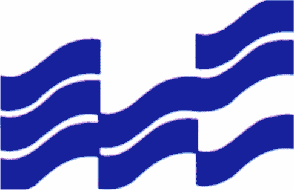 PREDLOG SKLICA SKUPŠČINE MODRE LINIJE HOLDING:===================================================================Predlagani dnevni red: otvoritev skupščine, ugotovitev prisotnosti in izvolitev delavnih telesprenos delnic manjšinskih lastnikov na glavnega delničarjaumik delnic z organiziranega trga================================================Predlagani sklepi: otvoritev skupščine, ugotovitev prisotnosti in izvolitev delavnih teles Predlog sklepa:  Za predsednika skupščine se izvoli g. ............. Za preštevalce glasov se izvoli ........................................ Skupščini prisostvuje notar ..................Obrazložitev predloga:  Za nemoteno delo skupščine mora le-ta izvoliti organe skupščine in sicer predsednika, ki vodi skupščino ter preštevalce  glasov, ki verificirajo izide glasovanja pri posameznih točkah dnevnega reda. Zakon o gospodarskih družbah zahteva prisotnost notarja na skupščini.    _____________________________________________________________________________prenos delnic manjšinskih lastnikov na glavnega delničarja Predlog sklepa:  -Vse delnice družbe Modra linija holding, d.d., katerih imetnik ni glavni delničar, se prenesejo na glavnega delničarja družbo FP d.o.o., s sedežem Pristaniška ulica 12, 6000 Koper, proti plačilu denarne odpravnine določene v ... točki tega sklepa, upravičencem določenim v  ... točki tega sklepa. - Družba FP d.o.o. je imetnik 2.660.194 delnic družbe Modra linija holding d.d., kar glede na dejstvo, da je izdanih 2.925.409 delnic ter da družba sama ne poseduje nobene lastne delnice, upoštevajoč 2.odstavek 384. člena ZGD-1 v povezavi z drugim odstavkom 528. člena ZGD-1, predstavlja 90,93% delež v osnovnem kapitalu družbe in zato velja za glavnega delničarja. - Skupščina družbe se seznani s poročilom glavnega delničarja o izključitvi manjšinskih delničarjev na podlagi 2. odstavka 386. člena ZGD-1, s poročilom revizijske hiše Pro revizija d.o.o. o primernosti denarne odpravnine ter s poroštveno izjavo Abanke d.d., s katero banka solidarno jamči za izpolnitev obveznosti glavnega delničarja, da bo nemudoma po vpisu sklepa o prenosu delnic v sodni register plačala manjšinskim delničarjem odpravnino za pridobljene delnice. -Z dnem vpisa sklepa o prenosu delnic v sodni register, vse delnice družbe Modra linija holding, d.d., katerih imetnik ni glavni delničar, preidejo na glavnega delničarja, družbo FP d.o.o., Pristaniška 12, Koper. Skupščina tudi pooblašča glavnega delničarja, da skladno z Zakonom o nematerializiranih vrednostnih papirjih (2. odstavek 23. člena ZNVP-1) po vpisu sklepa o prenosu delnic na glavnega delničarja v sodni register, predloži zahtevo in sklene pogodbo o prenosu delnic družbe Modra linija holding, d.d., iz računov manjšinskih delničarjev na račun glavnega delničarja. - Glavni delničar bo nemudoma po vpisu sklepa o prenosu delnic v sodnem register upravičencem, določenim v točki ... tega sklepa plačal odpravnino in sicer v višini 6,00 EUR za vsako delnico.- Do denarne odpravnine po tem sklepu so upravičeni: V primeru, ko so delnice v lasti manjšinskega delničarja predmet pravice tretje osebe in iz vsebine pravice tretje osebe izhaja  upravičenje do donosov; oseba v korist katere je bila vpisana pravica na dan vpisa o prenosu delnic na glavnega delničarja v sodni register. V drugih primerih pa manjšinski delničarji, ki so vpisani v centralnem registru kot imetniki delnic na dan vpisa sklepa o prenosu delnic na glavnega delničarja v registru. - Skupščina pooblašča družbo Modra linija holding d.d., da glavnemu delničarju posreduje potrebne podatke, s katerimi razpolaga, za izplačilo denarne odpravnine. Prav tako se poziva vse upravičence do odpravnine, da na naslov MODRA LINIJA HOLDING d.d., Pristaniška 12, Koper ali pa FP d.o.o., Pristaniška 12, Koper, posredujejo svoje podatke, ki so potrebni za izplačilo denarne odpravnine in sicer ime in priimek oz. firmo, davčno številko ter številko denarnega računa in banko, kjer je le-ta odprt.Obrazložitev predloga: Družba je prejela zahtevo glavnega delničarja za sklic skupščine družbe z namenom, da se na skupščini izglasuje izključitev manjšinskih delničarjev proti plačilu denarne odpravnine. V družbi je sedanje kapitalsko razmerje takšno, da je en posamezen delničar imetnik več kot 90% delnic oz. osnovnega kapitala družbe. Preostali delničarji so sicer pravno formalno nosilci tako premoženjskih kot tudi upravljavskih pravic, pri čemer slednjih, zaradi lastniške strukture, realno ne morejo udejanjiti. Zaradi navedenega že zakonodaja tovrstne manjšinske delničarje obravnava kot osebe, ki upravljavskega interesa realno nimajo več, imajo pa premoženjski interes. Izhajajoč iz navedenega Zakon o gospodarskih družbah (ZGD-1) daje glavnemu delničarju, ki je imetnik delnic, ki predstavljajo več kot 90% osnovnega kapitala, možnost, da izpelje proces izključitve manjšinskih delničarjev in sicer na točno določen način. Glavni delničar ima tako obvezo plačati primerno odpravnino, t.j. pošteno ceno s katero se varujejo premoženjske pravice manjšinskih delničarjev. Glavni cilji izključitve manjšinskih delničarjev so: prevzem celotne odgovornosti pri financiranju razvoja družbe. Upravljanje ob enem samem delničarju je enostavnejše, cenejše in učinkovitejše. Družba lažje prevzema večje poslovne rizike in jih ne  prenaša na manjšinske delničarje. Prevzem odgovornosti in celotnih tveganj pri vodenju, nadziranju in upravljanju. Prevzem odgovornosti pri diverzifikaciji tveganja, upravljanju s kapitalsko strukturo in zagotavljanju ustrezne donosnosti za zagotovitev dolgoročnega obstoja družbe. Glavni delničar v procesu izključitve manjšinskih delničarjev v skladu s 1. odstavkom 385. člena ZGD-1 določi višini denarne odpravnine in sicer ob smiselni uporabi drugega odstavka 556. čelna ZGD-1. To pomeni, da se primerna odpravnina določi na podlagi upoštevanja premoženjskega in profitnega stanja družbe v trenutku, ko skupščina sprejeme sklep o izključitvi. Poslovodstvo družbe mora dati glavnemu delničarju na razpolago vse za to potrebne informacije in dokazila. Glavni delničar je dolžan v skladu z drugim odstavkom 386.člena ZGD-1 pripraviti pisno poročilo, v kateremu pojasni predpostavke za prenos delnic in primernost višine denarne odpravnine. Primernost le-te mora pregledati tudi revizor, ki ga je na predlog glavnega delničarja imenovalo sodišče. Glavni delničar mora skladno s 385.členom ZGD-1 pred sklicem skupščine poslovodstvu družbe predložiti izjavo banke, s katero le-ta potrdi solidarno odgovornost za izpolnitev obveznosti glavnega delničarja, da bo nemudoma po vpisu sklepa o prenosu delnic v sodni register plačal manjšinskim lastnikom primerno odpravnino za pridobljene delnice. Glavni delničar je ob pregledu premoženjskega in profitnega stanja družbe ter upoštevanju le-tega določil kot primerno odpravnino 6,00 EUR na delnico. Revizijska družba Pro revizija d.o.o. je v svojem poročilu to tudi potrdila kot primerno denarno odpravnino. Abanka d.d. je podala poroštveno izjavo s katero banka solidarno jamči za izpolnitev obveznosti glavnega delničarja, glede plačila odpravnine manjšinskim delničarjem za pridobljene delnice       _________________________________________________________________________umik delnic z organiziranega trga Predlog sklepa: - Delnice družbe Modra linija holding, finančna družba, d.d. z oznako MLHR se  umaknejo iz trgovanja na organiziranem trgu pri Ljubljanski borzi d.d. Ljubljana.  -Ta sklep stopi v veljavo pod pogojem, da je v sodni register vpisan sklep o prenosu delnic manjšinskih delničarjev na glavnega delničarja v zameno za plačilo denarne odpravnine, sprejet pod točko 2. dnevnega reda in začne učinkovati v skladu z 8. odstavkom 101. člena ZTFI, t.j. na dan vpisa sklepa o umiku delnic družbe iz organiziranega trga v sodni register, v kolikor je bil sklep sprejet z večino, ki vključuje najmanj 9/10 osnovnega kapitala družbe, sicer pa s potekom dveh let od vpisa tega sklepa v sodni register. - Izjava družbe, s katero delničarjem, ki nasprotujejo umiku delnic, z zapisnikom ponudi, da bo prevzela njihove delnice za plačilo primerne denarne odpravnine, ni potrebna glede na dejstvo, da na dan, ko ta sklep stopi v veljavo, v družbi ne bo, zaradi predhodne izključitve le-teh, več nobenega manjšinskega delničarja. Tako le-tem ne pripada posebna denarna odpravnina zaradi umika delnic  iz organiziranega trga. Denarno odpravnino prejmejo že na podlagi sklepa o prenosu njihovih delnic na glavnega delničarja, sprejetega v prejšnjih točki dnevnega reda te skupščine. Obrazložitev predloga: Ob upoštevanju dejstva, da je po vpisu sklepa o izključitvi manjšinskih delničarje iz družbe Modra linija holding d.d., glavni delničar postal edini in 100% lastnik družbe, je kotacija delnic na organiziranem trgu neutemeljena in negospodarna. Zaradi tega glavni delničar predlaga, da se delnice umaknejo iz organiziranega trga.